ИЗВЕШТАЈ О ПОСТИЋНУЋИМА УЧЕНИКА НА ПРИЈЕМНИМ ИСПИТИМАОдељење		Школска година 		 			Одељенски старешина:			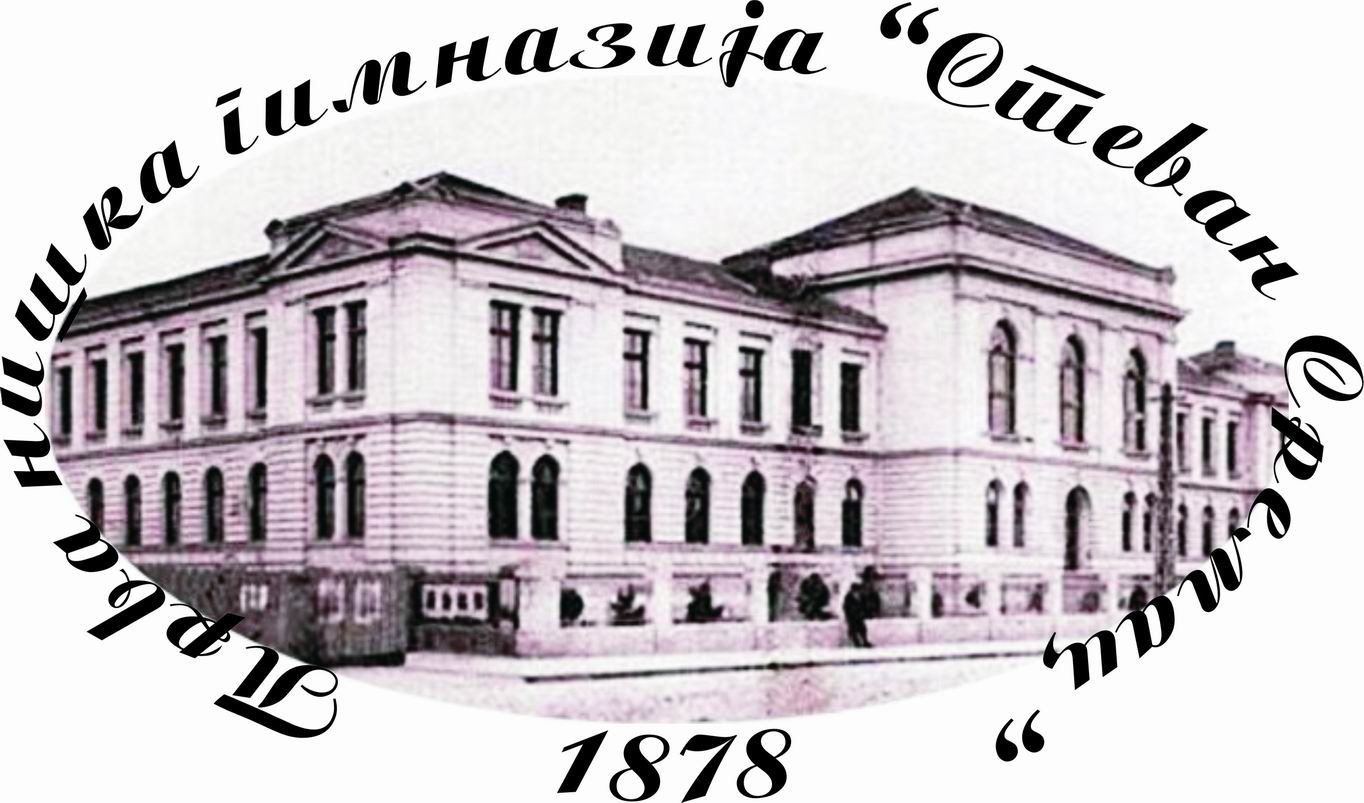 ПРВА НИШКА ГИМНАЗИЈА „СТЕВАН СРЕМАЦ“Р.бр.Име и презиме ученикаУписанифакултетСтатус студирања(означити поље буџет/самофинансирање)Статус студирања(означити поље буџет/самофинансирање)Статус студирања(означити поље буџет/самофинансирање)НапоменаР.бр.Име и презиме ученикаУписанифакултетБССНапомена1.2.3.4.5.6.7.8.9.10.11.12.13.14.15.16.